Bloque de materias específicas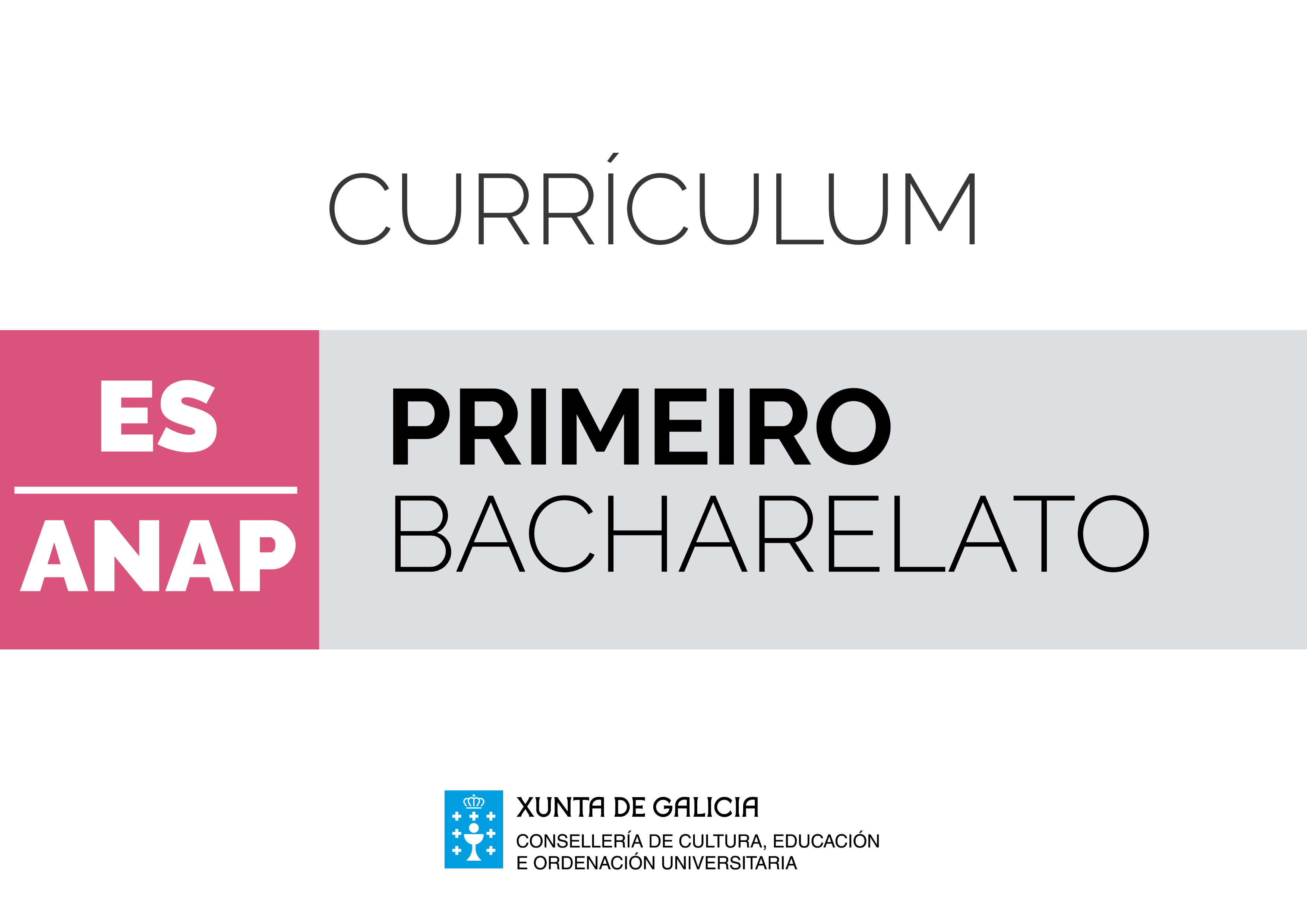 Anatomía AplicadaIntroduciónA materia de Anatomía Aplicada pretende achegar os coñecementos científicos que permitan comprender o corpo humano e a motricidade humana en relación coas manifestacións artísticas corporais e coa saúde.O corpo e o movemento son medios de expresión e comunicación, polo que comprender as estruturas e o funcionamento do corpo humano e da acción motora dotará o alumnado da base necesaria para que, dentro dunhas marxes saudables, poida mellorar o seu rendemento no proceso creativo e nas técnicas de execución artística, así como, en xeral, na vida. Para iso, esta materia está integrada por coñecementos, destrezas e actitudes de diversas áreas de coñecemento que se ocupan do estudo do corpo humano e da súa motricidade, tales como a anatomía, a fisioloxía, a biomecánica e as ciencias da actividade física.Anatomía Aplicada abrangue as estruturas e as funcións do corpo humano máis relacionadas coa acción motora e o seu rendemento, como son o sistema locomotor e o cardiopulmonar, ou os sistemas de control e regulación; afonda en como estas estruturas determinan o comportamento motor e as técnicas expresivas que compoñen as manifestacións artísticas corporais, e os efectos que a actividade física ten sobre elas e sobre a saúde. Na mesma liña, abórdanse tamén nocións básicas dos sistemas de achega e utilización da enerxía, e afóndase nas bases da conduta motora.Esta materia estrutúrase en oito grandes bloques: "As características do movemento", "Organización básica do corpo humano", "O sistema locomotor", "O sistema cardiopulmonar", "O sistema de achega e utilización da enerxía", "Os sistemas de coordinación e de regulación", "Expresión e comunicación corporal" e "Elementos comúns".Anatomía Aplicada. 1º de bacharelatoAnatomía Aplicada. 1º de bacharelatoAnatomía Aplicada. 1º de bacharelatoObxectivosContidosCriterios de avaliaciónEstándares de aprendizaxeCompetencias claveBloque 1. As características do movementoBloque 1. As características do movementoBloque 1. As características do movementodilnB1.1. Elementos da acción motora. Mecanismos de percepción, decisión e execución.B1.2. O movemento humano como ferramenta artístico-expresiva. Conciencia corporal e estados psicofísicos.B1.1. Analizar os mecanismos que interveñen nunha acción motora, relacionándoos coa finalidade expresiva das actividades artísticas.AAB1.1.1. Recoñece e enumera os elementos da acción motora e os factores que interveñen nos mecanismos de percepción, decisión e execución de determinadas accións motoras.CMCCTdilnB1.1. Elementos da acción motora. Mecanismos de percepción, decisión e execución.B1.2. O movemento humano como ferramenta artístico-expresiva. Conciencia corporal e estados psicofísicos.B1.1. Analizar os mecanismos que interveñen nunha acción motora, relacionándoos coa finalidade expresiva das actividades artísticas.AAB1.1.2. Identifica e describe a relación entre a execución dunha acción motora e a súa finalidade.CMCCTdilnB1.3. Características da execución das accións motoras propias da actividade artística.B1.4. Relación corporal coa gravidade e graos de tensión muscular.B1.5. Capacidades coordinativas como compoñentes cualitativos das accións motoras.B1.2. Identificar as características da execución das accións motoras propias da actividade artística, e describir a súa achega á finalidade destas e a súa relación coas capacidades coordinativas.AAB1.2.1. Detecta as características da execución de accións motoras propias das actividades artísticas.CMCCTdilnB1.3. Características da execución das accións motoras propias da actividade artística.B1.4. Relación corporal coa gravidade e graos de tensión muscular.B1.5. Capacidades coordinativas como compoñentes cualitativos das accións motoras.B1.2. Identificar as características da execución das accións motoras propias da actividade artística, e describir a súa achega á finalidade destas e a súa relación coas capacidades coordinativas.AAB1.2.2. Propón modificacións das características dunha execución para cambiar o seu compoñente expresivo-comunicativo.CCECCSIEEdilnB1.3. Características da execución das accións motoras propias da actividade artística.B1.4. Relación corporal coa gravidade e graos de tensión muscular.B1.5. Capacidades coordinativas como compoñentes cualitativos das accións motoras.B1.2. Identificar as características da execución das accións motoras propias da actividade artística, e describir a súa achega á finalidade destas e a súa relación coas capacidades coordinativas.AAB1.2.3. Argumenta a contribución das capacidades coordinativas ao desenvolvemento das accións motoras.CMCCTBloque 2. Organización básica do corpo humanoBloque 2. Organización básica do corpo humanoBloque 2. Organización básica do corpo humanodilB2.1. Niveis de organización do corpo humano.B2.2. Funcións vitais.B2.3. Órganos e sistemas do corpo humano. Localización e funcións básicas.B2.1. Interpretar o funcionamento do corpo humano como o resultado da integración anatómica e funcional dos elementos que conforman os seus niveis de organización e que o caracterizan como unha unidade estrutural e funcional.AAB2.1.1. Diferencia os niveis de organización do corpo humano. CMCCTdilB2.1. Niveis de organización do corpo humano.B2.2. Funcións vitais.B2.3. Órganos e sistemas do corpo humano. Localización e funcións básicas.B2.1. Interpretar o funcionamento do corpo humano como o resultado da integración anatómica e funcional dos elementos que conforman os seus niveis de organización e que o caracterizan como unha unidade estrutural e funcional.AAB2.1.2. Describe a organización xeral do corpo humano utilizando diagramas e modelos.CMCCTdilB2.1. Niveis de organización do corpo humano.B2.2. Funcións vitais.B2.3. Órganos e sistemas do corpo humano. Localización e funcións básicas.B2.1. Interpretar o funcionamento do corpo humano como o resultado da integración anatómica e funcional dos elementos que conforman os seus niveis de organización e que o caracterizan como unha unidade estrutural e funcional.AAB2.1.3. Especifica as funcións vitais do corpo humano, sinalando as súas características máis salientables.CMCCTdilB2.1. Niveis de organización do corpo humano.B2.2. Funcións vitais.B2.3. Órganos e sistemas do corpo humano. Localización e funcións básicas.B2.1. Interpretar o funcionamento do corpo humano como o resultado da integración anatómica e funcional dos elementos que conforman os seus niveis de organización e que o caracterizan como unha unidade estrutural e funcional.AAB2.1.4. Localiza os órganos e os sistemas, e relaciónaos coas súas funcións.CMCCTBloque 3. O sistema locomotorBloque 3. O sistema locomotorBloque 3. O sistema locomotordilB3.1. Estrutura e funcionamento do sistema locomotor.B3.2. Tipos de ósos, músculos e articulacións. Funcionamento nos movementos propios das actividades artísticas.B3.1. Recoñecer a estrutura e o funcionamento do sistema locomotor humano en movementos propios das actividades artísticas, razoando as relacións funcionais que se establecen entre as súas partes.AAB3.1.1. Describe a estrutura e a función do sistema esquelético en relación coa mobilidade do corpo humano.CMCCTdilB3.1. Estrutura e funcionamento do sistema locomotor.B3.2. Tipos de ósos, músculos e articulacións. Funcionamento nos movementos propios das actividades artísticas.B3.1. Recoñecer a estrutura e o funcionamento do sistema locomotor humano en movementos propios das actividades artísticas, razoando as relacións funcionais que se establecen entre as súas partes.AAB3.1.2. Identifica o tipo de óso vinculándoo coa súa función.CMCCTdilB3.1. Estrutura e funcionamento do sistema locomotor.B3.2. Tipos de ósos, músculos e articulacións. Funcionamento nos movementos propios das actividades artísticas.B3.1. Recoñecer a estrutura e o funcionamento do sistema locomotor humano en movementos propios das actividades artísticas, razoando as relacións funcionais que se establecen entre as súas partes.AAB3.1.3. Diferencia os tipos de articulacións en relación coa mobilidade que permiten.CMCCTdilB3.1. Estrutura e funcionamento do sistema locomotor.B3.2. Tipos de ósos, músculos e articulacións. Funcionamento nos movementos propios das actividades artísticas.B3.1. Recoñecer a estrutura e o funcionamento do sistema locomotor humano en movementos propios das actividades artísticas, razoando as relacións funcionais que se establecen entre as súas partes.AAB3.1.4. Describe a estrutura e a función do sistema muscular, identificando a súa funcionalidade como parte activa do sistema locomotor.CMCCTdilB3.1. Estrutura e funcionamento do sistema locomotor.B3.2. Tipos de ósos, músculos e articulacións. Funcionamento nos movementos propios das actividades artísticas.B3.1. Recoñecer a estrutura e o funcionamento do sistema locomotor humano en movementos propios das actividades artísticas, razoando as relacións funcionais que se establecen entre as súas partes.AAB3.1.5. Diferencia os tipos de músculo en relación coa súa función.CMCCTdilB3.1. Estrutura e funcionamento do sistema locomotor.B3.2. Tipos de ósos, músculos e articulacións. Funcionamento nos movementos propios das actividades artísticas.B3.1. Recoñecer a estrutura e o funcionamento do sistema locomotor humano en movementos propios das actividades artísticas, razoando as relacións funcionais que se establecen entre as súas partes.AAB3.1.6. Describe a fisioloxía e o mecanismo da contracción muscular.CMCCTdilB3.4. Anatomía funcional.B3.5. Fisioloxía muscularB3.6. Biomecánica do movemento humano. Aplicación aos xestos motores das actividades artísticas.B3.7. Adaptacións que se producen no sistema locomotor como resultado da práctica sistematizada de actividade física e de actividades artísticas.B3.2. Analizar a execución de movementos aplicando os principios anatómicos funcionais, a fisioloxía muscular e as bases da biomecánica, e establecendo relacións razoadas.AAB3.2.1. Interpreta os principios da mecánica e da cinética, aplicándoos ao funcionamento do aparello locomotor e ao movemento.CMCCTdilB3.4. Anatomía funcional.B3.5. Fisioloxía muscularB3.6. Biomecánica do movemento humano. Aplicación aos xestos motores das actividades artísticas.B3.7. Adaptacións que se producen no sistema locomotor como resultado da práctica sistematizada de actividade física e de actividades artísticas.B3.2. Analizar a execución de movementos aplicando os principios anatómicos funcionais, a fisioloxía muscular e as bases da biomecánica, e establecendo relacións razoadas.AAB3.2.2. Identifica os ósos, as articulacións e os músculos principais implicados en diversos movementos, utilizando a terminoloxía axeitada.CCLCMCCTdilB3.4. Anatomía funcional.B3.5. Fisioloxía muscularB3.6. Biomecánica do movemento humano. Aplicación aos xestos motores das actividades artísticas.B3.7. Adaptacións que se producen no sistema locomotor como resultado da práctica sistematizada de actividade física e de actividades artísticas.B3.2. Analizar a execución de movementos aplicando os principios anatómicos funcionais, a fisioloxía muscular e as bases da biomecánica, e establecendo relacións razoadas.AAB3.2.3. Relaciona a estrutura muscular coa súa función na execución dun movemento e as forzas que actúan neste.CMCCTdilB3.4. Anatomía funcional.B3.5. Fisioloxía muscularB3.6. Biomecánica do movemento humano. Aplicación aos xestos motores das actividades artísticas.B3.7. Adaptacións que se producen no sistema locomotor como resultado da práctica sistematizada de actividade física e de actividades artísticas.B3.2. Analizar a execución de movementos aplicando os principios anatómicos funcionais, a fisioloxía muscular e as bases da biomecánica, e establecendo relacións razoadas.AAB3.2.4. Relaciona diferentes tipos de pancas coas articulacións do corpo humano e coa participación muscular nos seus movementos.CMCCTdilB3.4. Anatomía funcional.B3.5. Fisioloxía muscularB3.6. Biomecánica do movemento humano. Aplicación aos xestos motores das actividades artísticas.B3.7. Adaptacións que se producen no sistema locomotor como resultado da práctica sistematizada de actividade física e de actividades artísticas.B3.2. Analizar a execución de movementos aplicando os principios anatómicos funcionais, a fisioloxía muscular e as bases da biomecánica, e establecendo relacións razoadas.AAB3.2.5. Clasifica os principais movementos articulares en función dos planos e dos eixes do espazo.CMCCTdilB3.4. Anatomía funcional.B3.5. Fisioloxía muscularB3.6. Biomecánica do movemento humano. Aplicación aos xestos motores das actividades artísticas.B3.7. Adaptacións que se producen no sistema locomotor como resultado da práctica sistematizada de actividade física e de actividades artísticas.B3.2. Analizar a execución de movementos aplicando os principios anatómicos funcionais, a fisioloxía muscular e as bases da biomecánica, e establecendo relacións razoadas.AAB3.2.6. Argumenta os efectos da práctica sistematizada de exercicio físico sobre os elementos estruturais e funcionais do sistema locomotor, en relación coas actividades artísticas e os estilos de vida.CMCCTdilB3.8. Alteracións posturais: identificación, causas e corrección.B3.9. Hábitos saudables de hixiene postural na práctica das actividades artísticas.B3.3. Valorar a corrección postural e identificar os malos hábitos posturais, co fin de traballar de forma segura e evitar lesións.AAB3.3.1. Identifica as alteracións máis importantes derivadas do mal uso postural e propón alternativas saudables.CMCCTdilB3.8. Alteracións posturais: identificación, causas e corrección.B3.9. Hábitos saudables de hixiene postural na práctica das actividades artísticas.B3.3. Valorar a corrección postural e identificar os malos hábitos posturais, co fin de traballar de forma segura e evitar lesións.AAB3.3.2. Controla a súa postura e aplica medidas preventivas na execución de movementos propios das actividades artísticas, e valora a súa influencia na saúde.CMCCTCSIEEdilB3.10. Lesións do aparello locomotor nas actividades artísticas. Hábitos saudables e prevención de lesións.B3.11. Importancia do quecemento e da volta á calma na práctica de actividades artísticas.B3.4. Identificar as lesións máis comúns do aparello locomotor nas actividades artísticas, en relación coas súas causas fundamentais.AAB3.4.1. Identifica as principais patoloxías e lesións relacionadas co sistema locomotor nas actividades artísticas, e xustifica as súas causas principais.CMCCTdilB3.10. Lesións do aparello locomotor nas actividades artísticas. Hábitos saudables e prevención de lesións.B3.11. Importancia do quecemento e da volta á calma na práctica de actividades artísticas.B3.4. Identificar as lesións máis comúns do aparello locomotor nas actividades artísticas, en relación coas súas causas fundamentais.AAB3.4.2. Analiza posturas e xestos motores das actividades artísticas, aplicando os principios de ergonomía, e propón alternativas para traballar de forma segura e evitar lesións.CMCCTCSIEEBloque 4. O sistema cardiopulmonarBloque 4. O sistema cardiopulmonarBloque 4. O sistema cardiopulmonardilB4.1. Sistema respiratorio: características, estrutura e funcións.B4.2. Fisioloxía da respiración. B4.3. Coordinación da respiración co movemento corporal e a súa intensidade.B4.4. Sistema cardiovascular: características, estrutura e funcións.B4.5. Fisioloxía cardíaca e da circulación.B4.6. Parámetros de saúde cardiovascular. Análise de hábitos e costumes saudables.B4.7. Principios de acondicionamento cardiopulmonar para a mellora do rendemento en actividades artísticas que requiran de traballo físico.B4.1. Identificar o papel do sistema cardiopulmonar no rendemento das actividades artísticas corporais.AAB4.1.1. Describe a estrutura e a función dos pulmóns, detallando o intercambio de gases que ten lugar neles e a dinámica de ventilación pulmonar asociada.CMCCTdilB4.1. Sistema respiratorio: características, estrutura e funcións.B4.2. Fisioloxía da respiración. B4.3. Coordinación da respiración co movemento corporal e a súa intensidade.B4.4. Sistema cardiovascular: características, estrutura e funcións.B4.5. Fisioloxía cardíaca e da circulación.B4.6. Parámetros de saúde cardiovascular. Análise de hábitos e costumes saudables.B4.7. Principios de acondicionamento cardiopulmonar para a mellora do rendemento en actividades artísticas que requiran de traballo físico.B4.1. Identificar o papel do sistema cardiopulmonar no rendemento das actividades artísticas corporais.AAB4.1.2. Describe a estrutura e a función do sistema cardiovascular, explicando a regulación e a integración de cada compoñente.CMCCTdilB4.1. Sistema respiratorio: características, estrutura e funcións.B4.2. Fisioloxía da respiración. B4.3. Coordinación da respiración co movemento corporal e a súa intensidade.B4.4. Sistema cardiovascular: características, estrutura e funcións.B4.5. Fisioloxía cardíaca e da circulación.B4.6. Parámetros de saúde cardiovascular. Análise de hábitos e costumes saudables.B4.7. Principios de acondicionamento cardiopulmonar para a mellora do rendemento en actividades artísticas que requiran de traballo físico.B4.1. Identificar o papel do sistema cardiopulmonar no rendemento das actividades artísticas corporais.AAB4.1.3. Relaciona o latexo cardíaco, o volume e a capacidade pulmonar coa actividade física asociada a actividades artísticas de diversa índole.CMCCTdilB4.8. Características, estrutura e funcións do aparello fonador.B4.9. Principais patoloxías do sistema cardiopulmonar e as súas causas.B4.10. Principais patoloxías que afectan o aparello fonador e as súas causas.B4.11. Pautas e costumes saudables para o sistema cardiorrespiratorio e o aparello de fonación.B4.2. Relacionar o sistema cardiopulmonar coa saúde, recoñecendo hábitos e costumes saudables para o sistema cardiorrespiratorio e o aparello de fonación, nas accións motoras inherentes ás actividades artísticas corporais e na vida cotiá.AAB4.2.1. Identifica os órganos respiratorios implicados na declamación e no canto.CMCCTdilB4.8. Características, estrutura e funcións do aparello fonador.B4.9. Principais patoloxías do sistema cardiopulmonar e as súas causas.B4.10. Principais patoloxías que afectan o aparello fonador e as súas causas.B4.11. Pautas e costumes saudables para o sistema cardiorrespiratorio e o aparello de fonación.B4.2. Relacionar o sistema cardiopulmonar coa saúde, recoñecendo hábitos e costumes saudables para o sistema cardiorrespiratorio e o aparello de fonación, nas accións motoras inherentes ás actividades artísticas corporais e na vida cotiá.AAB4.2.2. Identifica a estrutura anatómica do aparello de fonación, e describe as interaccións entre as estruturas que o integran.CMCCTdilB4.8. Características, estrutura e funcións do aparello fonador.B4.9. Principais patoloxías do sistema cardiopulmonar e as súas causas.B4.10. Principais patoloxías que afectan o aparello fonador e as súas causas.B4.11. Pautas e costumes saudables para o sistema cardiorrespiratorio e o aparello de fonación.B4.2. Relacionar o sistema cardiopulmonar coa saúde, recoñecendo hábitos e costumes saudables para o sistema cardiorrespiratorio e o aparello de fonación, nas accións motoras inherentes ás actividades artísticas corporais e na vida cotiá.AAB4.2.3. Identifica as principais patoloxías que afectan o sistema cardiopulmonar en relación coas causas máis habituais e cos seus efectos nas actividades artísticas.CMCCTdilB4.8. Características, estrutura e funcións do aparello fonador.B4.9. Principais patoloxías do sistema cardiopulmonar e as súas causas.B4.10. Principais patoloxías que afectan o aparello fonador e as súas causas.B4.11. Pautas e costumes saudables para o sistema cardiorrespiratorio e o aparello de fonación.B4.2. Relacionar o sistema cardiopulmonar coa saúde, recoñecendo hábitos e costumes saudables para o sistema cardiorrespiratorio e o aparello de fonación, nas accións motoras inherentes ás actividades artísticas corporais e na vida cotiá.AAB4.2.4. Identifica as principais patoloxías que afectan o aparello de fonación en relación coas causas máis habituais.CMCCTdilB4.8. Características, estrutura e funcións do aparello fonador.B4.9. Principais patoloxías do sistema cardiopulmonar e as súas causas.B4.10. Principais patoloxías que afectan o aparello fonador e as súas causas.B4.11. Pautas e costumes saudables para o sistema cardiorrespiratorio e o aparello de fonación.B4.2. Relacionar o sistema cardiopulmonar coa saúde, recoñecendo hábitos e costumes saudables para o sistema cardiorrespiratorio e o aparello de fonación, nas accións motoras inherentes ás actividades artísticas corporais e na vida cotiá.AAB4.2.4.5. Recoñece hábitos e costumes saudables para o sistema cardiorrespiratorio e o aparello de fonación, nas accións motoras inherentes ás actividades artísticas corporais e na vida cotiá.CMCCTBloque 5. O sistema de achega e utilización da enerxíaBloque 5. O sistema de achega e utilización da enerxíaBloque 5. O sistema de achega e utilización da enerxíadilB5.1. Metabolismo humano.B5.2. Principais vías metabólicas de obtención de enerxía. Metabolismo aeróbico e anaeróbico.B5.3. Metabolismo enerxético e actividade física. Mecanismos para a mellora da eficiencia de acción.B5.4. Mecanismos fisiolóxicos presentes na aparición da fatiga e no proceso de recuperación.B5.1. Argumentar os mecanismos enerxéticos que interveñen nunha acción motora, co fin de xestionar a enerxía e mellorar a eficiencia da acción.AAB5.1.1. Describe os procesos metabólicos de produción de enerxía polas vías aeróbica e anaeróbica, e xustifica o seu rendemento enerxético e a súa relación coa intensidade e a duración da actividade.CMCCTdilB5.1. Metabolismo humano.B5.2. Principais vías metabólicas de obtención de enerxía. Metabolismo aeróbico e anaeróbico.B5.3. Metabolismo enerxético e actividade física. Mecanismos para a mellora da eficiencia de acción.B5.4. Mecanismos fisiolóxicos presentes na aparición da fatiga e no proceso de recuperación.B5.1. Argumentar os mecanismos enerxéticos que interveñen nunha acción motora, co fin de xestionar a enerxía e mellorar a eficiencia da acción.AAB5.1.2. Xustifica o papel do ATP como transportador da enerxía libre, asociándoo coa subministración continua e adaptada ás necesidades do corpo humano.CMCCTdilB5.1. Metabolismo humano.B5.2. Principais vías metabólicas de obtención de enerxía. Metabolismo aeróbico e anaeróbico.B5.3. Metabolismo enerxético e actividade física. Mecanismos para a mellora da eficiencia de acción.B5.4. Mecanismos fisiolóxicos presentes na aparición da fatiga e no proceso de recuperación.B5.1. Argumentar os mecanismos enerxéticos que interveñen nunha acción motora, co fin de xestionar a enerxía e mellorar a eficiencia da acción.AAB5.1.3. Identifica tanto os mecanismos fisiolóxicos que conducen a un estado de fatiga física como os mecanismos de recuperación.CMCCTdilB5.5. Sistema dixestivo: características, estrutura e funcións.B5.6. Fisioloxía do proceso dixestivo.B5.7. Alimentación e nutrición. Tipos de nutrientes.B5.2. Recoñecer os procesos de dixestión e absorción de alimentos e nutrientes, e explicar as estruturas orgánicas implicadas en cada un.AAB5.2.1. Identifica a estrutura dos aparellos e dos órganos que interveñen nos procesos de dixestión e absorción dos alimentos e nutrientes, en relación coas súas funcións en cada etapaCMCCTdilB5.5. Sistema dixestivo: características, estrutura e funcións.B5.6. Fisioloxía do proceso dixestivo.B5.7. Alimentación e nutrición. Tipos de nutrientes.B5.2. Recoñecer os procesos de dixestión e absorción de alimentos e nutrientes, e explicar as estruturas orgánicas implicadas en cada un.AAB5.2.2. Distingue os procesos que interveñen na dixestión e na absorción dos alimentos e dos nutrientes, vinculándoos coas estruturas orgánicas implicadas en cada un.CMCCTdilB5.8. Dieta equilibrada e a súa relación coa saúde. Tipos de alimentos. Balance enerxético.B5.9. Necesidades de alimentación en función da actividade realizada.B5.10. Hidratación. Pautas saudables de consumo en función da actividade realizada.B5.3. Valorar os hábitos nutricionais que inciden favorablemente na saúde e no rendemento das actividades artísticas corporais.AAB5.3.1. Discrimina os nutrientes enerxéticos dos non enerxéticos, en relación cunha dieta sa e equilibrada.CMCCTdilB5.8. Dieta equilibrada e a súa relación coa saúde. Tipos de alimentos. Balance enerxético.B5.9. Necesidades de alimentación en función da actividade realizada.B5.10. Hidratación. Pautas saudables de consumo en función da actividade realizada.B5.3. Valorar os hábitos nutricionais que inciden favorablemente na saúde e no rendemento das actividades artísticas corporais.AAB5.3.2. Relaciona a hidratación co mantemento dun estado saudable, calculando o consumo de auga diario necesario en distintas circunstancias ou actividades.CMCCTdilB5.8. Dieta equilibrada e a súa relación coa saúde. Tipos de alimentos. Balance enerxético.B5.9. Necesidades de alimentación en función da actividade realizada.B5.10. Hidratación. Pautas saudables de consumo en función da actividade realizada.B5.3. Valorar os hábitos nutricionais que inciden favorablemente na saúde e no rendemento das actividades artísticas corporais.AAB5.3.3. Elabora dietas equilibradas, calculando o balance enerxético entre inxestión e actividade, e argumenta a súa influencia na saúde e no rendemento físico.CMCCTdilB5.8. Dieta equilibrada e a súa relación coa saúde. Tipos de alimentos. Balance enerxético.B5.9. Necesidades de alimentación en función da actividade realizada.B5.10. Hidratación. Pautas saudables de consumo en función da actividade realizada.B5.3. Valorar os hábitos nutricionais que inciden favorablemente na saúde e no rendemento das actividades artísticas corporais.AAB5.3.4. Recoñece hábitos alimentarios saudables e prexudiciais para a saúde, e saca conclusións para mellorar o benestar persoal.CMCCTbdilB5.11. Trastornos do comportamento nutricional: dietas restritivas, anorexia e bulimia. Efectos sobre a saúde.B5.12. Factores sociais e derivados da propia actividade artística que conducen á aparición de distintos tipos de trastorno do comportamento nutricional.B5.4. Identificar os trastornos do comportamento nutricional máis comúns e os efectos que teñen sobre a saúde.AAB5.4.1. Identifica os principais trastornos do comportamento nutricional e argumenta os efectos que teñen para a saúde.CMCCTbdilB5.11. Trastornos do comportamento nutricional: dietas restritivas, anorexia e bulimia. Efectos sobre a saúde.B5.12. Factores sociais e derivados da propia actividade artística que conducen á aparición de distintos tipos de trastorno do comportamento nutricional.B5.4. Identificar os trastornos do comportamento nutricional máis comúns e os efectos que teñen sobre a saúde.AAB5.4.2. Recoñece os factores sociais, incluíndo os derivados do propio traballo artístico que conducen á aparición nos trastornos do comportamento nutricional.CSCBloque 6. Os sistemas de coordinación e de regulaciónBloque 6. Os sistemas de coordinación e de regulaciónBloque 6. Os sistemas de coordinación e de regulacióndilB6.1. Sistema nervioso: características, estrutura e funcións. Movementos reflexos e voluntarios.B6.2. Sistema endócrino: características, estrutura e funcións. B6.3. Fisioloxía do sistema de regulación na práctica das actividades artísticas.B6.1. Recoñecer os sistemas de coordinación e regulación do corpo humano, especificando a súa estrutura e función.AAB6.1.1. Describe a estrutura e as función dos sistemas implicados no control e na regulación da actividade do corpo humano, establecendo a asociación entre eles.CMCCTdilB6.1. Sistema nervioso: características, estrutura e funcións. Movementos reflexos e voluntarios.B6.2. Sistema endócrino: características, estrutura e funcións. B6.3. Fisioloxía do sistema de regulación na práctica das actividades artísticas.B6.1. Recoñecer os sistemas de coordinación e regulación do corpo humano, especificando a súa estrutura e función.AAB6.1.2. Recoñece as diferenzas entre os movementos reflexos e os voluntarios, asociándoos ás estruturas nerviosas implicadas neles.CMCCTdilB6.1. Sistema nervioso: características, estrutura e funcións. Movementos reflexos e voluntarios.B6.2. Sistema endócrino: características, estrutura e funcións. B6.3. Fisioloxía do sistema de regulación na práctica das actividades artísticas.B6.1. Recoñecer os sistemas de coordinación e regulación do corpo humano, especificando a súa estrutura e función.AAB6.1.3. Interpreta a fisioloxía do sistema de regulación, indicando as interaccións entre as estruturas que o integran e a execución de actividades artísticas.CMCCTdilB6.4. A función hormonal na actividade física.B6.5. Equilibrio hídrico, osmorregulación e termoregulación no corpo humano: mecanismos de acción.B6.6. Relación dos sistemas de regulación do organismo coa actividade física e coas actividades artísticas. B6.2. Identificar o papel do sistema neuroendócrino na actividade física, recoñecendo a relación entre todos os sistemas do organismo humano.AAB6.2.1. Describe a función das hormonas e o importante papel que xogan na actividade física.CMCCTdilB6.4. A función hormonal na actividade física.B6.5. Equilibrio hídrico, osmorregulación e termoregulación no corpo humano: mecanismos de acción.B6.6. Relación dos sistemas de regulación do organismo coa actividade física e coas actividades artísticas. B6.2. Identificar o papel do sistema neuroendócrino na actividade física, recoñecendo a relación entre todos os sistemas do organismo humano.AAB6.2.2. Analiza o proceso de termorregulación e de regulación de augas e sales en relación coa actividade física.CMCCTdilB6.4. A función hormonal na actividade física.B6.5. Equilibrio hídrico, osmorregulación e termoregulación no corpo humano: mecanismos de acción.B6.6. Relación dos sistemas de regulación do organismo coa actividade física e coas actividades artísticas. B6.2. Identificar o papel do sistema neuroendócrino na actividade física, recoñecendo a relación entre todos os sistemas do organismo humano.AAB6.2.3. Valora os beneficios do mantemento dunha función hormonal para o rendemento físico do/da artista.CMCCTBloque 7. Expresión e comunicación corporalBloque 7. Expresión e comunicación corporalBloque 7. Expresión e comunicación corporalbdhnB7.1. Posibilidades artístico-expresivas e de comunicación do corpo e do movemento.B7.2. Achegas das actividades artísticas corporais no desenvolvemento persoal do/da artista e da sociedade.B7.1. Recoñecer as características principais da motricidade humana e o seu papel no desenvolvemento persoal e da sociedade.AAB7.1.1. Recoñece e explica o valor expresivo, comunicativo e cultural das actividades practicadas como contribución ao desenvolvemento integral da persoa.CSCCCECbdhnB7.1. Posibilidades artístico-expresivas e de comunicación do corpo e do movemento.B7.2. Achegas das actividades artísticas corporais no desenvolvemento persoal do/da artista e da sociedade.B7.1. Recoñecer as características principais da motricidade humana e o seu papel no desenvolvemento persoal e da sociedade.AAB7.1.2. Recoñece e explica o valor social das actividades artísticas corporais, desde o punto de vista tanto de practicante como de espectador.CSCCCECdhnB7.4. Danza, teatro físico e outras manifestacións artísticas que lle permiten ao ser humano expresarse corporalmente.B7.2. Identificar as accións que lle permiten ao ser humano ser capaz de expresarse corporalmente e de relacionarse co seu ámbito.AAB7.2.1. Identifica os elementos básicos do corpo e o movemento como recurso expresivo e de comunicación.CCECdhnB7.4. Danza, teatro físico e outras manifestacións artísticas que lle permiten ao ser humano expresarse corporalmente.B7.2. Identificar as accións que lle permiten ao ser humano ser capaz de expresarse corporalmente e de relacionarse co seu ámbito.AAB7.2.2. Utiliza o corpo e o movemento como medio de expresión e de comunicación, e valora o seu valor estético.CSCCCECdhmnB7.4. Toma de conciencia do corpo e do espazo. Elementos rítmicos. Focos expresivos do corpo.B7.5. A linguaxe corporal como fonte de desenvolvemento creativo.B7.3. Diversificar e desenvolver as súas habilidades motoras específicas con fluidez, precisión e control, aplicándoas a distintos contextos de práctica artística.AAB7.3.1. Conxuga a execución dos elementos técnicos das actividades de ritmo e expresión ao servizo da intencionalidade.CCECdhmnB7.4. Toma de conciencia do corpo e do espazo. Elementos rítmicos. Focos expresivos do corpo.B7.5. A linguaxe corporal como fonte de desenvolvemento creativo.B7.3. Diversificar e desenvolver as súas habilidades motoras específicas con fluidez, precisión e control, aplicándoas a distintos contextos de práctica artística.AAB7.3.2. Aplica habilidades específicas expresivo-comunicativas para enriquecer as posibilidades de resposta creativa.CCECCSIEEBloque 8. Elementos comúnsBloque 8. Elementos comúnsBloque 8. Elementos comúnsdgiB8.1. Tecnoloxías da información e da comunicación no proceso de aprendizaxe.B8.1. Utilizar as tecnoloxías da información e da comunicación para mellorar o seu proceso de aprendizaxe, procurando fontes de información axeitadas e participando en ámbitos colaborativos con intereses comúns.AAB8.1.1. Compila información, utilizando as tecnoloxías da información e da comunicación, de forma sistematizada e aplicando criterios de procura que garantan o acceso a fontes actualizadas e rigorosas na materia.CDCAAdgiB8.1. Tecnoloxías da información e da comunicación no proceso de aprendizaxe.B8.1. Utilizar as tecnoloxías da información e da comunicación para mellorar o seu proceso de aprendizaxe, procurando fontes de información axeitadas e participando en ámbitos colaborativos con intereses comúns.AAB8.1.2. Comunica e comparte a información coa ferramenta tecnolóxica axeitada, para a súa discusión ou difusión.CCLCDdilB8.2. Metodoloxía científica de traballo na resolución de problemas sobre o funcionamento humano, a saúde, a motricidade humana e as actividades artísticas.B8.2. Aplicar destrezas de investigación experimentais sinxelas coherentes cos procedementos da ciencia, utilizándoas na resolución de problemas que traten do funcionamento do corpo humano, a saúde e a motricidade humana.AAB8.2.1. Aplica unha metodoloxía científica na formulación e na resolución de problemas sinxelos sobre algunhas funcións importantes da actividade artística.CMCCTCAAdilB8.2. Metodoloxía científica de traballo na resolución de problemas sobre o funcionamento humano, a saúde, a motricidade humana e as actividades artísticas.B8.2. Aplicar destrezas de investigación experimentais sinxelas coherentes cos procedementos da ciencia, utilizándoas na resolución de problemas que traten do funcionamento do corpo humano, a saúde e a motricidade humana.AAB8.2.2. Amosa curiosidade, creatividade, actividade indagadora e espírito crítico, e recoñece que son trazos importantes para aprender a aprender.CAACSIEEdilB8.2. Metodoloxía científica de traballo na resolución de problemas sobre o funcionamento humano, a saúde, a motricidade humana e as actividades artísticas.B8.2. Aplicar destrezas de investigación experimentais sinxelas coherentes cos procedementos da ciencia, utilizándoas na resolución de problemas que traten do funcionamento do corpo humano, a saúde e a motricidade humana.AAB8.2.3. Coñece e aplica métodos de investigación que permitan desenvolver proxectos propios.CAACMCCTCSIEEadmB8.3. Traballo en grupo. Técnicas de aprendizaxe cooperativa.B8.3. Demostrar de xeito activo motivación, interese e capacidade para o traballo en grupo e para a asunción de tarefas e responsabilidades.AAB8.3.1. Participa na planificación das tarefas, asumindo o traballo encomendado, e comparte as decisións tomadas en grupo.CAACSIEEadmB8.3. Traballo en grupo. Técnicas de aprendizaxe cooperativa.B8.3. Demostrar de xeito activo motivación, interese e capacidade para o traballo en grupo e para a asunción de tarefas e responsabilidades.AAB8.3.2. Valora e reforza as achegas enriquecedoras dos compañeiros e das compañeiras, e apoia o traballo das demais persoas.CAACSC